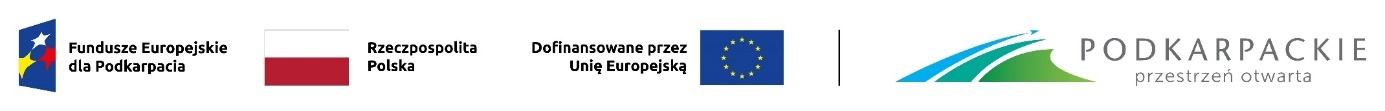 Załącznik do Uchwały Nr 471/9796/23Zarządu Województwa Podkarpackiegow Rzeszowiez dnia 20 marca 2023 r.Katalogi wydatków w ramach programu regionalnego Fundusze Europejskie dla Podkarpacia 2021-2027 (część EFRR)Rzeszów, marzec 2023 r. 1. Katalogi wydatków w ramach Priorytetu 1 FEP 2021-20271.1 Działanie 1.1 Badania i rozwój1.1.1 WSPARCIE DZIAŁALNOŚCI BADAWCZO-ROZWOJOWEJModuł: Prace B+RKwalifikowalne są następujące wydatki: koszty związane z wynagrodzeniem osób prowadzących badania (przemysłowe lub eksperymentalne prace rozwojowe w projekcie (tj. pracowników badawczych, pracowników technicznych) zatrudnionych w ramach umowy o pracę. Koszty wynagrodzeń pracowników mogą być rozliczane za pomocą metod uproszczonych, tj.za pomocą stawek godzinowych, zgodnie z następującymi zasadami:Beneficjent ma możliwość zastosowania stawek jednostkowych do rozliczenia wynagrodzenia pracowników zatrudnionych przy realizacji projektu. Stawki jednostkowe (zgodnie z art. 55 ust. 2 lit. a rozporządzenia 2021/1060), to godzinowe stawki wynagrodzenia personelu projektu z wyłączeniem osób wskazanych w kosztach pośrednich liczone przez podzielenie najbardziej aktualnych udokumentowanych rocznych kosztów zatrudnienia brutto przez 1720 godzin w przypadku osób pracujących w pełnym wymiarze czasu pracy lub przez odpowiedni proporcjonalny odsetek 1720 godzin w przypadku osób pracujących w niepełnym wymiarze czasu pracy.W ramach tej kategorii kwalifikowalne są koszty wynagrodzeń, w tym składki na ubezpieczenia społeczne, zdrowotne i składki na FP i FGŚP osób zatrudnionych w zakresie, w jakim wykonują oni czynności związane bezpośrednio z realizacją projektu, rozliczane na podstawie godzinowej stawki wynagrodzenia. Godzinowa stawka wynagrodzenia powinna zostać obliczona przez beneficjenta na podstawie poniższego wzoru:gdzie:GSW – godzinowa stawka wynagrodzenia;W – roczne koszty zatrudnienia brutto pracodawcy;1720 – standardowa roczna liczba efektywnych godzin pracy (roczna liczba godzin pracy pomniejszona o godziny pracy przypadające na urlop wypoczynkowy).Jako roczne koszty zatrudnienia brutto (W) należy przyjąć ostatnie roczne udokumentowane koszty (brutto pracodawcy) zatrudnienia pracownika. W przypadku osób nowozatrudnionych należy przyjąć uśrednione ostatnie roczne udokumentowane koszty zatrudnienia brutto pracowników beneficjenta na takim samym lub zbliżonym stanowisku służbowym (wykonujących zadania o zbliżonym charakterze i zakresie obowiązków). Wyliczenie rocznych kosztów zatrudnienia brutto (W):ma zostać dokonane w oparciu o dane za ostatni rok kalendarzowy poprzedzający rok złożenia wniosku o dofinansowanie,nie można zawierać niekwalifikowalnych składników wynagrodzeń,ma zostać zatwierdzone przez głównego księgowego jednostki.Na etapie wyboru projektu sprawdzeniu będzie podlegać prawidłowość wyliczenia godzinowej stawki wynagrodzenia. Na etapie weryfikacji wniosku o płatność sprawdzeniu będą podlegać dokumenty potwierdzające liczbę faktycznie przepracowanych przez pracownika godzin pracy na rzecz projektu.Maksymalne kwalifikowalne koszty wynagrodzenia = GSW (godzinowa stawka wynagrodzenia pracownika) × liczba godzin przepracowanych na rzecz projektu.Ponieważ standardowa roczna liczba efektywnych godzin pracy (1720) została pomniejszona o godziny pracy przypadające na urlop wypoczynkowy, rozliczanie kosztów wynagrodzeń następuje według ustalonej stawki godzinowej, w zależności od faktycznie przepracowanych godzin w projekcie,Uwaga: kosztem kwalifikowalnym w ramach tej kategorii może być wyłącznie wynagrodzenie kadry naukowo-badawczej. Pracownicy rozliczani jako kadra naukowo-badawcza, w ramach kategorii wynagrodzenia, nie mogą posiadać w zakresie obowiązków zadań dotyczących funkcji zarządczych, nadzorczych i koordynujących (np. zarządzanie, nadzór lub koordynacja prac zespołu badawczego). Koszty dotyczące funkcji zarządczych, nadzorczych i koordynujących są pokrywane z ryczałtu kosztów pośrednich. Nie jest możliwe rozliczanie tego samego stanowiska pracy w ramach kosztów bezpośrednich i pośrednich równocześnie, nawet z zastosowaniem proporcjonalnego przyporządkowania zadań do obu kategorii;stawką ryczałtową do 20% kosztów bezpośrednich w module „Prace B+R” projektu innych niż bezpośrednie koszty personelu, z zastrzeżeniem, że z podstawy naliczania ryczałtu wyłączone są koszty podwykonawstwa;koszty amortyzacji lub odpłatnego korzystania (np. raty kapitałowe z tytułu leasingu finansowego/operacyjnego do wysokości wartości początkowej środka trwałego, wynajem, dzierżawa) z aparatury naukowo – badawczej oraz innego sprzętu w zakresie i przez okres, w jakim są one wykorzystywane na potrzeby realizacji prac B+R;koszty amortyzacji lub odpłatnego korzystania z nieopatentowanej wiedzy technicznej, patentów lub licencji w zakresie i przez okres, w jakim są one wykorzystywane na potrzeby prac B+R;koszty amortyzacji lub odpłatnego korzystania z nieruchomości w zakresie i przez okres, w jakim są one wykorzystywane na potrzeby realizacji prac B+R. W przypadku, gdy nieruchomość jest wykorzystywana również w innych celach należy uwzględnić współczynnik używania powierzchni – koszty kwalifikowalne odpowiadają proporcji powierzchni użytkowanej w ramach projektu do powierzchni całkowitej pomniejszonej o części wspólne. Ponadto, należy uwzględnić współczynnik zaangażowania czasowego, jeżeli ww. powierzchnia nie jest w pełni używana do prac związanych z projektem, ale jest wykorzystywana w części do celów niezwiązanych z projektem.W przypadku wskazanych powyżej kosztów nieruchomości łączna kwota wydatków kwalifikowalnych w projekcie nie może przekroczyć 10% całkowitych kosztów kwalifikowalnych projektu;koszty usług badawczych, eksperymentalno – rozwojowych;koszty związane z nabyciem materiałów wykorzystywanych do prowadzenia prac B+R, tj. na przykład: surowców, półproduktów, odczynników, itp., w tym również służących do budowy prototypu i na stałe zainstalowane w prototypie;koszty związane z nabyciem drobnego sprzętu służącego do realizacji prac B+R, który nie stanowi środków trwałych zgodnie z ustawą o rachunkowości oraz z przyjętą przez beneficjenta polityką rachunkowości.Moduł: Infrastruktura B+R Kwalifikowalne są następujące wydatki: nabycie/wytworzenie nowych środków trwałych, na stałe zainstalowanych w projekcie (module) i związanych z jego realizacją, pod warunkiem, że środki te będą włączone w ewidencję środków trwałych beneficjenta, za wyjątkiem:gruntów (nr 0 według Klasyfikacji Środków Trwałych);budynków i lokali, spółdzielczego własnościowego prawa do lokalu mieszkalnego oraz spółdzielczego prawa do lokalu niemieszkalnego (nr 1 według Klasyfikacji Środków Trwałych);środków transportu innych niż z podgrupy nr 76 i 78 Klasyfikacji Środków Trwałych);maszyn do robót ziemnych, budowlanych i drogowych (nr 58 według Klasyfikacji Środków Trwałych);maszyn, urządzeń i narzędzi rolniczych i gospodarki leśnej (nr 59 według Klasyfikacji Środków Trwałych);wyposażenia technicznego dla prac biurowych (nr 803 według Klasyfikacji Środków Trwałych);narzędzi, przyrządów, ruchomości i wyposażenia pozostałego (nr 809 według Klasyfikacji Środków Trwałych).Za koszt wytworzenia uważa się wartość, w cenie nabycia, zużytych do wytworzenia środków trwałych m.in.: rzeczowych składników majątku i wykorzystanych usług obcych, koszty wynagrodzeń pracowników za czas, kiedy ich praca była związana z budową, instalacją, przygotowaniem środka trwałego do użytkowania, wydatki na tzw. media, zużyte w okresie budowy, przygotowania środka trwałego do użytkowania; np. woda, prąd, paliwo do agregatu oraz inne koszty dające się zaliczyć do wartości wytworzonych środków trwałych. Koszt wytworzenia środków trwałych w budowie, środków trwałych oraz wartości niematerialnych i prawnych obejmuje ogół ich kosztów poniesionych przez jednostkę za okres budowy, montażu, przystosowania i ulepszenia, do dnia przyjęcia do używania;nabycie wartości niematerialnych i prawnych, m.in. w formie patentów, licencji oraz praw autorskich pod warunkiem, że będą związane z realizacją projektu (modułu) oraz będą włączone w ewidencję wartości niematerialnych i prawnych beneficjenta;roboty budowlane – wyłącznie pod warunkiem, że są niezbędne do prawidłowej realizacji i osiągnięcia celu projektu oraz mają charakter inwestycyjny i są realizowane w oparciu o umowę na roboty budowlane.Moduł: prace przedwdrożenioweKwalifikowalne są następujące wydatki:Koszty uzyskania, walidacji i ochrony patentów i innych wartości niematerialnych i prawnych będących wynikiem przeprowadzonych w ramach projektu badań przemysłowych, eksperymentalnych prac rozwojowych, w tym m. in.: opłaty urzędowe związane z uzyskaniem patentu, prawa ochronnego na wzór użytkowy / przemysłowy, konieczne do poniesienia koszty zawodowego pełnomocnika w zakresie przygotowania dokumentacji zgłoszeniowej oraz reprezentację przed organem, koszty tłumaczenia – do momentu dokonania zgłoszenia do właściwego urzędu ochrony własności przemysłowej;koszty usług wsparcia innowacji w rozumieniu GBER, tj. udostępnianie przestrzeni biurowej, banków danych, zasobów bibliotecznych, badań rynku, laboratoriów, znakowanie, testowanie i certyfikację jakości w celu opracowania bardziej efektywnych produktów procesów i usług.Moduł: Wdrożenie wyników prac B+RKwalifikowalne są następujące wydatki:nabycie / wytworzenie nowych środków trwałych na stałe zainstalowanych w projekcie i ściśle związanych z realizacją projektu (modułu) pod warunkiem, że środki te będą włączone w ewidencję środków trwałych beneficjenta, za wyjątkiem: gruntów (nr 0 według Klasyfikacji Środków Trwałych);budynków i lokali, spółdzielczego własnościowego prawa do lokalu mieszkalnego oraz spółdzielczego prawa do lokalu niemieszkalnego (nr 1 według Klasyfikacji Środków Trwałych);środków transportu innych niż z podgrupy nr 76 i 78 Klasyfikacji Środków Trwałych;maszyn do robót ziemnych, budowlanych i drogowych (nr 58 według Klasyfikacji Środków Trwałych);maszyn, urządzeń i narzędzi rolniczych i gospodarki leśnej (nr 59 według Klasyfikacji Środków Trwałych);wyposażenia technicznego dla prac biurowych (nr 803 według Klasyfikacji Środków Trwałych);narzędzi, przyrządów, ruchomości i wyposażenia pozostałego (nr 809 według Klasyfikacji Środków Trwałych).Za koszt wytworzenia uważa się wartość, w cenie nabycia, zużytych do wytworzenia środków trwałych m.in.: rzeczowych składników majątku i wykorzystanych usług obcych, koszty wynagrodzeń pracowników za czas, kiedy ich praca była związana z budową, instalacją, przygotowaniem środka trwałego do użytkowania, wydatki na tzw. media, zużyte w okresie budowy, przygotowania środka trwałego do użytkowania; np. woda, prąd, paliwo do agregatu oraz inne koszty dające się zaliczyć do wartości wytworzonych środków trwałych. Koszt wytworzenia środków trwałych w budowie, środków trwałych oraz wartości niematerialnych i prawnych obejmuje ogół ich kosztów poniesionych przez jednostkę za okres budowy, montażu, przystosowania i ulepszenia do dnia przyjęcia do używania;nabycie wartości niematerialnych i prawnych m.in. w formie patentów, licencji oraz praw autorskich, pod warunkiem, że będą ściśle związane z realizacją projektu (modułu) i będą włączone w ewidencję wartości niematerialnych i prawnych beneficjenta;roboty budowlane – wyłącznie pod warunkiem, że są niezbędne do prawidłowej realizacji i osiągnięcia celu projektu oraz mają charakter inwestycyjny i są realizowane w oparciu o umowę na roboty budowlane.Moduł: DoradztwoKwalifikowalne są następujące wydatki:Nabycie usług doradczych świadczonych przez doradców zewnętrznych, ściśle związanych z realizacją projektu, za wyjątkiem:usług, które mają charakter ciągły lub okresowy, usług, które są związane ze zwykłymi kosztami operacyjnymi przedsiębiorstwa, takimi jak rutynowe usługi doradztwa podatkowego, księgowego, regularne usługi prawnicze lub reklama.Koszty pośrednieW ramach projektu koszty pośrednie rozliczane są wyłącznie metodami uproszczonymi, tj.: stawką ryczałtową w wysokości do 15% bezpośrednich kwalifikowanych kosztów personelu projektu występującego w module „Prace B+R” (tj. pracowników badawczych, pracowników technicznych), albostawką ryczałtową do 7% kwalifikowalnych kosztów bezpośrednich w module „Prace B+R” projektu z zastrzeżeniem, że z podstawy naliczania ryczałtu wyłączone są koszty podwykonawstwa.Wnioskodawca wybiera jedną z dwóch w/w metod z zastrzeżeniem, że wybór metody obliczania kosztów pośrednich dokonany w złożonym wniosku o dofinansowanie nie podlega zmianie.Wydatki rozliczane uproszczoną metodą są traktowane jako wydatki poniesione. Nie ma obowiązku gromadzenia ani opisywania dokumentów księgowych w ramach projektu na potwierdzenie poniesienia wydatków, które zostały wykazane jako wydatki objęte uproszczoną metodą. Weryfikacja wydatków zadeklarowanych według uproszczonych metod polega na sprawdzeniu, czy beneficjent prawidłowo zastosował określoną wysokość stawki ryczałtowej wynikającą z umowy o dofinansowanie oraz czy prawidłowo wykazał kwotę wydatków będących podstawą wyliczenia stawek ryczałtowych.Do kosztów pośrednich zalicza się:Koszty koordynatora lub kierownika projektu oraz innego personelu bezpośrednio zaangażowanego w zarządzanie, rozliczanie, monitorowanie projektu lub prowadzenie innych działań administracyjnych w projekcie, w tym w szczególności koszty wynagrodzenia tych osób, ich delegacji służbowych i szkoleń oraz koszty związane z wdrażaniem polityki równych szans przez te osoby;koszty zarządu w projekcie (wynagrodzenia osób uprawnionych do reprezentowania jednostki, których zakresy czynności nie są przypisane wyłącznie do projektu, np. kierownika jednostki);koszty personelu obsługowego w projekcie (obsługa kadrowa, finansowa, administracyjna, sekretariat, kancelaria, obsługa prawna, w tym dotycząca zamówień) na potrzeby funkcjonowania jednostki;koszty obsługi księgowej w projekcie (wynagrodzenia osób księgujących wydatki w projekcie, koszty związane ze zleceniem prowadzenia obsługi księgowej projektu przez biuro rachunkowe);koszty utrzymania powierzchni biurowych (czynsz, najem, opłaty administracyjne) związanych z obsługą administracyjną projektu;wydatki związane z otworzeniem lub prowadzeniem wyodrębnionego na rzecz projektu subkonta na rachunku bankowym lub odrębnego rachunku bankowego;odpisy amortyzacyjne, koszty najmu lub zakup aktywów (środków trwałych i wartości niematerialnych i prawnych) używanych na potrzeby osób, o których mowa w pkt 1-4;opłaty za energię elektryczną, cieplną, gazową i wodę, opłaty przesyłowe, opłaty za odprowadzanie ścieków, opłaty za wywóz odpadów komunalnych w zakresie związanym z obsługą administracyjną projektu;koszty usług pocztowych, telefonicznych, internetowych, kurierskich związanych z obsługą projektu;koszty usług powielania dokumentów związanych z obsługą projektu;koszty materiałów biurowych i artykułów piśmienniczych związanych z obsługą projektu;koszty ochrony;koszty sprzątania pomieszczeń związanych z obsługą projektu, w tym środków czystości, dezynsekcji, dezynfekcji, deratyzacji tych pomieszczeń;opłaty pobierane od dokonywanych transakcji płatniczych (krajowych lub zagranicznych) związanych z projektem.Wydatki niekwalifikowaneWydatkami niekwalifikowalnymi są wydatki niespełniające warunków kwalifikowalności, wskazane jako niekwalifikowalne w „Wytycznych dotyczących kwalifikowalności wydatków na lata 2021-2027” oraz nieujęte w katalogu wydatków kwalifikowanych, w tym na przykład:podatek VAT;nabycie nieruchomości (zabudowanej i niezabudowanej), nabycie robót budowlanych i materiałów budowlanych związanych z remontem;części zamienne do maszyn i urządzeń;roboty budowlane wykonywane systemem gospodarczym;roboty budowlane dodatkowe i uzupełniające;nabycie używanych środków trwałych;zamówienia dodatkowe i uzupełniające;wydatki poniesione na dokumentację niezbędną do przygotowania projektu (m.in.: biznesplan, raport oddziaływania na środowisko, operat szacunkowy);wkład niepieniężny;amortyzacja jednorazowa.Zasady dla pozostałych typów projektów zostaną opracowane na późniejszym etapie.1.2 Działanie 1.2 CyfryzacjaPLATFORMY E-USŁUG PUBLICZNYCH SZCZEBLA REGIONALNEGO/LOKALNEGOCYBERBEZPIECZEŃSTWOROZWÓJ INFRASTRUKTURY DANYCH PRZESTRZENNYCHAPLIKACJE W OPARCIU O DOSTĘPNE CYFROWO ISPWDRAŻANIE NOWOCZESNYCH ROZWIĄZAŃ TECHNOLOGICZNYCHKwalifikowalne są następujące wydatki:koszty bezpośrednie – kwalifikowane są:wydatki spełniające warunki kwalifikowalności wskazane w Wytycznych dotyczących kwalifikowalności wydatków na lata 2021-2027,wydatki poniesione w związku z przygotowaniem projektu, tj. sporządzeniem wniosku o dofinansowanie i wymaganych załączników (w tym studium wykonalności, o ile jest wymagane) wraz z ewentualnymi poprawkami/uzupełnieniami, przy czym:dla projektów wybieranych w sposób konkurencyjny, których całkowity koszt kwalifikowalny w momencie złożenia wniosku o dofinansowanie wynosi poniżej 50 mln zł, tj. dla projektów, dla których nie jest wymagane studium wykonalności - maksymalny koszt kwalifikowalny wynosi 20 000 zł (limit nie obejmuje dokumentacji technicznej i dokumentacji środowiskowej),dla projektów, których całkowity koszt kwalifikowalny w momencie złożenia wniosku o dofinansowanie jest równy lub większy niż 50 mln zł oraz dla projektów wybieranych w sposób niekonkurencyjny, tj. dla projektów, dla których wymagane jest studium wykonalności - maksymalny koszt kwalifikowalny wynosi 40 000 zł (limit nie obejmuje dokumentacji technicznej i dokumentacji środowiskowej);koszty pośrednie:koszty pośrednie wskazane w Wytycznych dotyczących kwalifikowalności wydatków na lata 2021-2027,koszty związane z promocją projektu,koszt zakupu podpisu elektronicznego weryfikowanego za pomocą ważnego kwalifikowalnego certyfikatu.W ramach projektu koszty pośrednie rozliczane są wyłącznie stawką ryczałtową w wysokości 0,5% kwalifikowalnych kosztów bezpośrednich, 
o której mowa w art. 54 lit a rozporządzenia 2021/1060.Wydatki rozliczane stawką ryczałtową są traktowane jako wydatki poniesione. Nie ma obowiązku gromadzenia ani opisywania dokumentów księgowych w ramach projektu na potwierdzenie poniesienia wydatków, które zostały wykazane jako wydatki objęte stawką ryczałtową. Weryfikacja wydatków zadeklarowanych według stawki ryczałtowej polega na sprawdzeniu, czy beneficjent prawidłowo zastosował określoną wysokość stawki wynikającą z umowy o dofinansowanie oraz czy prawidłowo wykazał kwotę wydatków będących podstawą jej wyliczenia.Niekwalifikowalne są wydatki niespełniające ogólnych warunków kwalifikowalności, wskazane jako niekwalifikowalne w Wytycznych dotyczących kwalifikowalności wydatków na lata 2021-2027, wynikające z SZOP dla danego działania oraz:wszelkie koszty wykraczające poza zakres rzeczowy projektu, określony we wniosku o dofinansowanie (wykluczenie nie dotyczy zmian wprowadzonych w wyniku wezwań instytucji ogłaszającej nabór do poprawy oraz zmian zaakceptowanych przez IZ po zakończeniu oceny),bieżąca eksploatacja i utrzymanie produktów projektu / obiektów / infrastruktury,środki trwałe wykorzystywane w celu wspomagania procesu wdrażania projektu, służące do wykonania zakresu rzeczowego projektu (nie dotyczy urządzeń do digitalizacji zasobów),zakup wyposażenia niebędącego środkiem trwałym,środki transportu,amortyzacja,koszty opracowania dokumentacji związanej z udzieleniem przez beneficjenta zamówienia robót budowlanych/usług/dostaw w ramach projektu, z wyłączeniem kosztów związanych z przygotowaniem kosztorysów i przedmiarów (tj. niekwalifikowalne są koszty opracowania projektu SWZ, projektu ogłoszenia, wzoru umowy z wykonawcą i inne),koszt nadzoru (np. inwestorskiego, autorskiego) oraz opracowania dokumentacji na zakres wykraczający poza zakres rzeczowy projektu (w celu określenia wysokości wydatku kwalifikowalnego należy najpierw ustalić procentowy udział kosztu dotyczącego zakresu rzeczowego projektu w całości kosztu inwestycji. Następnie należy pomnożyć uzyskany wynik przez koszt nadzoru lub dokumentacji. W uzasadnionych przypadkach IZ dopuszcza możliwość określenia wysokości wydatku kwalifikowalnego wg metodologii wskazanej przez beneficjenta. Ustalony procent proporcji należy zaokrąglić do jedności),koszt przygotowania dokumentacji, która nie jest wymagana przez IZ lub przepisy prawa,wkład niepieniężny stanowiący część lub całość wkładu własnego,koszty wynagrodzenia ponoszone w związku z wykonawstwem własnym beneficjenta lub jego pracowników,usługi w zakresie audytu innego niż wymagany przez IZ lub przepisy prawa,usługi zarządzania projektem (czynności związane z wykonywaniem obowiązków beneficjenta wobec IZ, w tym np. wydatki związane z wyborem wykonawców, bieżącą obsługą projektu, rozliczeniami i monitorowaniem efektów projektu, itd.) jako koszt bezpośredni projektu,wydatki związane z promocją projektu jako koszt bezpośredni projektu,premia dla autora lub współautora dokumentacji aplikacyjnej z tytułu otrzymania dofinansowania przez wnioskodawcę,zakup sprzętu teleinformatycznego na potrzeby uczniów i studentów,kursy i szkolenia dla interesariuszy usług i grup docelowych (np. w zakresie e-administracji: kursy i szkolenia dla mieszkańców).1.3 Działanie 1.3 Wsparcie MŚP - dotacja1.3.1 WDROŻENIE PRAC B+R, INNOWACJI PRZEZ MŚPKatalog wydatków kwalifikowalnych jest katalogiem zamkniętym i obejmuje:nabycie nowych środków trwałych na stałe zainstalowanych w projekcie i ściśle związanych z realizacją projektu pod warunkiem, że środki te będą włączone w rejestr środków trwałych beneficjenta oraz wydatki te będą traktowane jako wydatek inwestycyjny zgodnie z zasadami rachunkowości o ile środek trwały nie jest: gruntem (nr 0 według Klasyfikacji Środków Trwałych); budynkiem i lokalem, spółdzielczym własnościowym prawem do lokalu mieszkalnego oraz spółdzielczym prawem do lokalu niemieszkalnego (nr 1 według Klasyfikacji Środków Trwałych); środkiem transportu (nr 7 według Klasyfikacji Środków Trwałych); maszyną do robót ziemnych, budowlanych i drogowych (nr 58 według Klasyfikacji Środków Trwałych); maszyną, urządzeniem i narzędziem rolniczym i gospodarki leśnej (nr 59 według Klasyfikacji Środków Trwałych); wyposażeniem, aparatem i sprzętem medycznym (nr 802 według Klasyfikacji Środków Trwałych); wyposażeniem technicznym dla prac biurowych (nr 803 według Klasyfikacji Środków Trwałych); narzędziem, przyrządem, ruchomością i wyposażeniem pozostałym (nr 809 według Klasyfikacji Środków Trwałych);nabycie wartości niematerialnych i prawnych m.in. w formie patentów, licencji, praw autorskich, pod warunkiem, że będą: wykorzystywane wyłącznie przez nabywcę; podlegać amortyzacji; nabyte od osoby trzeciej na warunkach rynkowych; stanowiły majątek beneficjenta; zostanie zachowany okres trwałości;nabycie usług doradczych bezpośrednio związanych z projektem – niemających charakteru ciągłego ani okresowego, niezwiązanych ze zwykłymi kosztami operacyjnymi przedsiębiorstwa, takimi jak rutynowe usługi doradztwa podatkowego, regularne usługi prawnicze, reklamowe lub marketingowe. Łączna kwota wydatków kwalifikowanych przeznaczonych na nabycie usług doradczych nie może przekroczyć 100 000 PLN. Wydatki niekwalifikowalne stanowią wydatki niewyszczególnione w wydatkach kwalifikowalnych. Poniżej wskazano przykłady wydatków niekwalifikowalnych: wydatki na nabycie robót i materiałów budowlanych związane z budową, rozbudową oraz remontem pomieszczeń obiektów budowlanych, budowli i lokali, za wyjątkiem wydatków, które zwiększają wartość początkową zakupionych w ramach projektu maszyn i urządzeń, a związane są z technologicznymi wymaganiami maszyn/urządzeń i są niezbędne w celu spełnienia wymogów koniecznych dla funkcjonowania projektu (np. fundamenty pod maszynę);nabycie nieruchomości (zabudowanej i niezabudowanej, w tym grunty), nabycie prawa użytkowania wieczystego lub innych tytułów prawnych do nieruchomości;nabycie używanych środków trwałych;nabycie środków transportu;nabycie materiałów biurowych i eksploatacyjnych;nabycie usług szkoleniowych z wyłączeniem instruktażu związanego z zakupem środków trwałych; wydatki poniesione na dokumentację konkursową niezbędną do przygotowania projektu wraz z załącznikami (m.in.: biznesplan, raport oddziaływania na środowisko, operat szacunkowy); faktoring;wydatki poniesione na działania informacyjno – promocyjne, w tym wydatki na reklamę i marketing;wydatki związane z bieżącą działalnością firmy (koszty ogólne);koszty osobowe – wynagrodzenia;podatek VAT, również w przypadku braku prawnej możliwości jego odzyskania na gruncie prawodawstwa krajowego;koszty nabycia usług doradczych mających charakter ciągły lub okresowy, które są związane ze zwykłymi kosztami operacyjnymi przedsiębiorstwa, takimi jak rutynowe usługi doradztwa podatkowego, regularne usługi prawnicze, reklamowe, marketingowe;koszty usługi projektowania i tworzenia stron internetowych;koszty uzyskania decyzji administracyjnych;wydatki określone jako niekwalifikowane w Wytycznych dotyczących kwalifikowalności wydatków na lata 2021-2027.1.3.2 WSPARCIE ROZWOJU I KONKURENCYJNOŚCI MŚP W FORMIE DOTACJIKatalog wydatków kwalifikowalnych jest katalogiem zamkniętym i obejmuje:1. roboty budowlane – wyłącznie pod warunkiem, że są niezbędne do prawidłowej realizacji i osiągnięcia celu projektu oraz mają charakter inwestycyjny i są realizowane w oparciu o umowę na roboty budowlane; 2. nabycie nowych środków trwałych na stałe zainstalowanych w projekcie i ściśle związanych z realizacją projektu pod warunkiem, że środki te będą włączone w rejestr środków trwałych beneficjenta oraz wydatki te będą traktowane jako wydatek inwestycyjny zgodnie z zasadami rachunkowości, o ile środek trwały nie jest: gruntem (nr 0 według Klasyfikacji Środków Trwałych); budynkiem i lokalem, spółdzielczym własnościowym prawem do lokalu mieszkalnego oraz spółdzielczym prawem do lokalu niemieszkalnego (nr 1 według Klasyfikacji Środków Trwałych); środkiem transportu z grupy 74 z wyjątkiem symbolu 743 Klasyfikacji Środków Trwałych;maszyną, urządzeniem i narzędziem rolniczym i gospodarki leśnej (nr 59 według Klasyfikacji Środków Trwałych); maszyną do robót ziemnych, budowlanych i drogowych (nr 58 według Klasyfikacji Środków Trwałych); wyposażeniem, aparatem i sprzętem medycznym (nr 802 według Klasyfikacji Środków Trwałych); wyposażeniem technicznym dla prac biurowych (nr 803 według Klasyfikacji Środków Trwałych);3. nabycie wartości niematerialnych i prawnych m.in. w formie patentów, licencji oraz praw autorskich, pod warunkiem, że będą: wykorzystywane wyłącznie przez nabywcę; podlegać amortyzacji; nabyte od osoby trzeciej na warunkach rynkowych; stanowiły majątek beneficjenta;zostanie zachowany okres trwałości. Wydatki niekwalifikowalne stanowią wydatki niewyszczególnione w wydatkach kwalifikowalnych. Poniżej wskazano przykłady wydatków niekwalifikowalnych:roboty budowlane wykonywane systemem gospodarczym; roboty budowlane dodatkowe i uzupełniające; roboty budowlane związane z remontem budynków; wydatki poniesione na nabycie nieruchomości, prawa użytkowania wieczystego lub innych tytułów prawnych do nieruchomości;nabycie używanych środków trwałych; nabycie środków transportu (nr 740 do 742, 744 do 747 według Klasyfikacji Środków Trwałych);wydatki poniesione na dokumentację niezbędną do przygotowania projektu (m.in.: biznesplan, raport oddziaływania na środowisko, operat szacunkowy);zakup usług szkoleniowych z wyłączeniem instruktażu związanego z obsługą zakupionych środków trwałych; wydatki poniesione na działania informacyjno-promocyjne, w tym wydatki na reklamę i marketing;wydatki poniesione na zakup usług doradczych;faktoring; zakup materiałów biurowych i eksploatacyjnych; koszty uzyskania decyzji administracyjnych, opłaty administracyjne; wydatki związane z bieżącą działalnością firmy (koszty ogólne); koszty osobowe – wynagrodzenia; koszty usług projektowania i tworzenia stron internetowych;koszty opracowania dokumentacji związanej z udzieleniem przez beneficjenta zamówienia robót budowlanych/usług/dostaw w ramach projektu (tj. niekwalifikowalne są koszty opracowania projektu SIWZ, projektu ogłoszenia, wzoru umowy z wykonawcą i inne); wydatki na roboty zamienne o wartości wyższej niż pierwotnie założona, z zastrzeżeniem zapisów Umowy o dofinansowanie; podatek VAT, również w przypadku braku prawnej możliwości jego odzyskania na gruncie prawodawstwa krajowego;wydatki określone jako niekwalifikowane w Wytycznych dotyczących kwalifikowalności wydatków na lata 2021-2027.Zasady dla pozostałych typów projektów zostaną opracowane na późniejszym etapie.2. Katalogi wydatków w ramach Priorytetów 2-6 FEP 2021-20272.1 Zasady ogólne Kwalifikowalne są następujące wydatki:koszty bezpośrednie – kwalifikowane są:wydatki spełniające warunki kwalifikowalności wskazane w Wytycznych dotyczących kwalifikowalności wydatków na lata 2021-2027,wydatki poniesione w związku z przygotowaniem projektu, tj. sporządzeniem wniosku o dofinansowanie i wymaganych załączników (w tym studium wykonalności, o ile jest wymagane) wraz z ewentualnymi poprawkami/uzupełnieniami, przy czym:dla projektów wybieranych w sposób konkurencyjny, których całkowity koszt kwalifikowalny w momencie złożenia wniosku o dofinansowanie wynosi poniżej 50 mln zł, tj. dla projektów, dla których nie jest wymagane studium wykonalności - maksymalny koszt kwalifikowalny wynosi 20 000 zł (limit nie obejmuje dokumentacji technicznej i dokumentacji środowiskowej),dla projektów, których całkowity koszt kwalifikowalny w momencie złożenia wniosku o dofinansowanie jest równy lub większy niż 50 mln zł oraz dla projektów wybieranych w sposób niekonkurencyjny, tj. dla projektów, dla których wymagane jest studium wykonalności - maksymalny koszt kwalifikowalny wynosi 40 000 zł (limit nie obejmuje dokumentacji technicznej i dokumentacji środowiskowej);koszty pośrednie:koszty pośrednie wskazane w Wytycznych dotyczących kwalifikowalności wydatków na lata 2021-2027,koszty związane z promocją projektu,koszt zakupu podpisu elektronicznego weryfikowanego za pomocą ważnego kwalifikowalnego certyfikatu.W ramach projektu koszty pośrednie rozliczane są wyłącznie stawką ryczałtową w wysokości 0,5% kwalifikowalnych kosztów bezpośrednich, 
o której mowa w art. 54 lit a rozporządzenia 2021/1060.Wydatki rozliczane stawką ryczałtową są traktowane jako wydatki poniesione. Nie ma obowiązku gromadzenia ani opisywania dokumentów księgowych w ramach projektu na potwierdzenie poniesienia wydatków, które zostały wykazane jako wydatki objęte stawką ryczałtową. Weryfikacja wydatków zadeklarowanych według stawki ryczałtowej polega na sprawdzeniu, czy beneficjent prawidłowo zastosował określoną wysokość stawki wynikającą z umowy o dofinansowanie oraz czy prawidłowo wykazał kwotę wydatków będących podstawą jej wyliczenia.Niekwalifikowalne są wydatki niespełniające ogólnych warunków kwalifikowalności, wskazane jako niekwalifikowalne w Wytycznych dotyczących kwalifikowalności wydatków na lata 2021-2027, wynikające z SZOP dla danego działania oraz:wszelkie koszty wykraczające poza zakres rzeczowy projektu, określony we wniosku o dofinansowanie (wykluczenie nie dotyczy zmian wprowadzonych w wyniku wezwań instytucji ogłaszającej nabór do poprawy oraz zmian zaakceptowanych przez IZ po zakończeniu oceny),bieżąca eksploatacja i utrzymanie produktów projektu / obiektów / infrastruktury,środki trwałe wykorzystywane w celu wspomagania procesu wdrażania projektu, służące do wykonania zakresu rzeczowego projektu,zakup wyposażenia niebędącego środkiem trwałym,środki transportu (nie dotyczy typu projektu Rozwijanie systemów ratownictwa w ramach działania 2.5),amortyzacja,koszty opracowania dokumentacji związanej z udzieleniem przez beneficjenta zamówienia robót budowlanych/usług/dostaw w ramach projektu, z wyłączeniem kosztów związanych z przygotowaniem kosztorysów i przedmiarów (tj. niekwalifikowalne są koszty opracowania projektu SWZ, projektu ogłoszenia, wzoru umowy z wykonawcą i inne),koszt nadzoru (np. inwestorskiego, autorskiego) oraz opracowania dokumentacji na zakres wykraczający poza zakres rzeczowy projektu (w celu określenia wysokości wydatku kwalifikowalnego należy najpierw ustalić procentowy udział kosztu dotyczącego zakresu rzeczowego projektu w całości kosztu inwestycji. Następnie należy pomnożyć uzyskany wynik przez koszt nadzoru lub dokumentacji. W uzasadnionych przypadkach IZ dopuszcza możliwość określenia wysokości wydatku kwalifikowalnego wg metodologii wskazanej przez beneficjenta. Ustalony procent proporcji należy zaokrąglić do jedności),koszt przygotowania dokumentacji, która nie jest wymagana przez IZ lub przepisy prawa,wkład niepieniężny stanowiący część lub całość wkładu własnego,koszty wynagrodzenia ponoszone w związku z wykonawstwem własnym beneficjenta lub jego pracowników,usługi w zakresie audytu innego niż wymagany przez IZ lub przepisy prawa,usługi zarządzania projektem (czynności związane z wykonywaniem obowiązków beneficjenta wobec IZ, w tym np. wydatki związane z wyborem wykonawców, bieżącą obsługą projektu, rozliczeniami i monitorowaniem efektów projektu, itd.) jako koszt bezpośredni projektu,wydatki związane z promocją projektu jako koszt bezpośredni projektu,premia dla autora lub współautora dokumentacji aplikacyjnej z tytułu otrzymania dofinansowania przez wnioskodawcę.2.2 Zasady szczegółowe 2.2.1 Działanie 2.1 Poprawa jakości powietrza – dotacja Zasady zostaną opracowane na późniejszym etapie.2.2.2 Działanie 2.3 Odnawialne źródła energii – dotacja Zasady zostaną opracowane na późniejszym etapie.2.2.3 Działanie 2.5 Adaptacja do zmian klimatuROZWIJANIE SYSTEMÓW RATOWNICTWAOprócz wydatków wymienionych w podrozdziale 2.1, dodatkowo niekwalifikowalne są:zakup innych niż nowe, np. używanych, składanych pojazdów ratowniczo-gaśniczych lub innych pojazdów specjalistycznych wraz z innym niż nowe wyposażeniem montowanym na stałe,zakup innego niż nowy, np. używanego sprzętu stanowiącego wyposażenie specjalistycznych grup ratownictwa wysokościowego, wodnego, chemiczno-ekologicznego, grup poszukiwawczo- ratowniczych.BUDOWA, PRZEBUDOWA LUB REMONT URZĄDZEŃ WODNYCH I INFRASTRUKTURY TOWARZYSZĄCEJ SŁUŻĄCYCH PRZECIWDZIAŁANIU/ZMNIEJSZENIU SKUTKÓW POWODZI LUB SUSZYKwalifikowalność wydatków na zasadach ogólnych określonych w podrozdziale 2.1.Zasady dla pozostałych typów projektów zostaną opracowane na późniejszym etapie.2.2.4 Działanie 2.6 Zrównoważona gospodarka wodno-ściekowaINFRASTRUKTURA OCZYSZCZANIA ŚCIEKÓWINFRASTRUKTURA KANALIZACJI ŚCIEKOWEJINFRASTRUKTURA NIEZBĘDNA DO UJĘCIA, UZDATNIANIA, MAGAZYNOWANIA I DYSTRYBUCJI WODY DO SPOŻYCIAOprócz wydatków wymienionych w podrozdziale 2.1, dodatkowo niekwalifikowalne są:odwodnienie i kanalizacja deszczowa (kwalifikowane do dofinansowania może być tylko odwodnienie i kanalizacja deszczowa w obrębie obiektów oczyszczalni ścieków / obiektów zaopatrzenia i uzdatniania wody, pompowni i innej infrastruktury wodno-kanalizacyjnej),przyłącza kanalizacyjne (zdefiniowane w uchwale Sądu Najwyższego z dnia 22 czerwca 2017 r., sygn. akt III SZP 2/16, zgodnie z którą przyłączem kanalizacyjnym w rozumieniu art. 2 pkt 5 ustawy z dnia 7 czerwca 2001 r. o zbiorowym zaopatrzeniu w wodę i zbiorowym odprowadzaniu ścieków jest przewód łączący wewnętrzną instalację kanalizacyjną zakończoną studzienką w nieruchomości odbiorcy usług z siecią kanalizacyjną, na odcinku od studzienki do sieci kanalizacyjnej), przyłącza wodociągowe (przyłączem wodociągowym w rozumieniu art. 2 pkt 6 ustawy z dnia 7 czerwca 2001 r. o zbiorowym zaopatrzeniu w wodę i zbiorowym odprowadzaniu ścieków jest przewód łączący sieć wodociągową z wewnętrzną instalacją wodociągową w nieruchomości odbiorcy usług na całej swojej długości).2.2.5 Działanie 2.7 Gospodarka o obiegu zamkniętymZasady zostaną opracowane na późniejszym etapie.2.2.6 Działanie 2. 8 Ochrona przyrody i różnorodności biologicznejZasady zostaną opracowane na późniejszym etapie.2.2.7 Działanie 3.1 Zrównoważona mobilność miejskaZasady zostaną opracowane na późniejszym etapie.2.2.8 Działanie 4.1 Drogi wojewódzkie Kwalifikowalność wydatków na zasadach ogólnych określonych w podrozdziale 2.1.2.2.9 Działanie 4.2 Tabor kolejowyZasady zostaną opracowane na późniejszym etapie.2.2.10 Działanie 4.3 Zrównoważony transport pozamiejskiZasady zostaną opracowane na późniejszym etapie.2.2.11 Działanie 5.1 EdukacjaINFRASTRUKTURA PRZEDSZKOLNAINFRASTRUKTURA SZKOLNICTWA OGÓLNEGOINFRASTRUKTURA SZKOLNICTWA ZAWODOWEGO (W TYM WYŻSZEGO ZAWODOWEGO) ORAZ UCZELNI AKADEMICKICHOprócz wydatków wymienionych w podrozdziale 2.1, dodatkowo niekwalifikowalne są:wydatki na infrastrukturę sportową (wykluczenie dotyczy wyłącznie infrastruktury przedszkolnej),poprawa wydajności energetycznej jako samodzielny projekt (wydatki na poprawę efektywności energetycznej mogą stanowić jedynie element szerszego projektu i muszą być wprost powiązane z głównym przedmiotem projektu).2.2.12 Działanie 5.2 Włączenie społeczneZasady zostaną opracowane na późniejszym etapie.2.2.13 Działanie 5.3 DostępnośćKwalifikowalność wydatków na zasadach ogólnych określonych w podrozdziale 2.1.2.2.14 Działanie 5.4 Ochrona zdrowiaZasady zostaną opracowane na późniejszym etapie.2.2.15 Działanie 5.5 KulturaKwalifikowalność wydatków na zasadach ogólnych określonych w podrozdziale 2.1.2.1.16 Działanie 5.6 Szlaki turystyczneZasady zostaną opracowane na późniejszym etapie.2.2.17 Działanie 6.1 Zrównoważony rozwój miejskich obszarów funkcjonalnychZasady zostaną opracowane na późniejszym etapie.2.2.18 Działanie 6.2 Zrównoważony rozwój obszarów wiejskich i małych miastZasady zostaną opracowane na późniejszym etapie.